وزارة التعليم 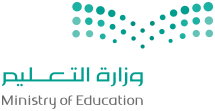 إدارة التعليم ........مكتب .......  مدرسة ......                          سجل درجات اعمال السنة لمادة التفكير الناقد للصف ........... الفصل الدراسي ............ للعام  1443هـاسم المعلم / ـة :..........................................  التوقيع  : ...............................                                                                               مدير/ ة المدرسة :...................ماسم الطالبةالواجباتالمشروعات والبحوث والتقاريرتطبيقات أنشطة صفيةالمشاركةاختبار تحريري قصيرالمجموعماسم الطالبة1020302020100123456789101112131415161719